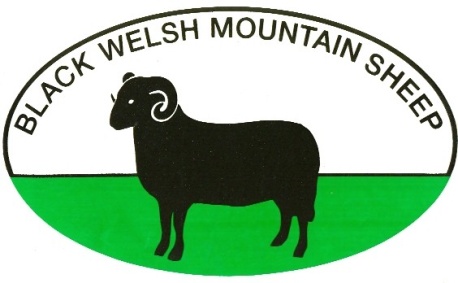 Mr Kevin Bowman, Penrhiwllwythau Farm, Abercrave, Swansea Valley, Glamorgan, SA9 1XUTelephone: 01639 700057. Mobile: 07971 249462. Email: bowmankevin60@gmail.comMr Nigel Daff, Aberbowlan, Caio, Llanwrda, Carmarthenshire, SA19 8PW.Telephone: 01558 650734.Mr Mark Evans, Bryn Ysgallog, Burry Green, Gower, Swansea, SA3 1HR.Telephone: 01792 390945. Mobile: 07870 858422Mr Matthew Evans, The Gables, Llanvihangel Crucorney, Abergavenny, Monmouthshire, NP7 8ENMobile: 07764 995532 Email: penyparc.pointers@gmail.comMr Stephen Forsyth, The Barn, Cefn Fedw Ganol Farm, Heol Senny, Sennybridge, Brecon, LD3 8STMobile: 07968 632754. Email: stevenforsyth@outlook.comMr Christopher Garn, Orchard View, Cwmcarvan, Monmouth, NP25 4JL.Telephone: 01600 740738. Mobile: 07866 299406. Email: garney_uno@hotmail.co.ukMr Darren Hayward, Ysguborgoch Farm, St Andrews Major, Dinas Powys, Glamorgan, CF64 4HDTelephone: 02920 512244 Mobile: 07967 193516 Email: garnview@gmail.comMrs Glenda Hughes, Ffridd, Nantlle, Penygroes, Caernarfon, Gwynedd, LL54 6BBTelephone: 01286 881897. Mobile: 07790 312537 Email: glendahughes@hotmail.co.ukMiss Gwawr Hughes, Bodgaeaf Uchaf, Pwllheli, Gwynedd LL53 8EBTelephone: 01758 730511 Mobile: 07791 480541 Email: gwawrffridd@hotmail.co.ukMr Malcolm McCaull, Sunnyside, Sutton St Nicholas, Hereford, Herefordshire, HR1 3BU.Telephone: 01432 880330  Mobile: 07815 776857Miss Elin Meredith, Golwg y Llyn, Llyngeren Farm, Pontiscill, Merthyr Tydfil, Glamorgan, CF48 2URTelephone: 01685 385482 Mobile: 07929 316923 Email: delythmeredith5@gmail.comMr Phillip Moyle, Hyfrydol, Llanbrynmair, Powys, SA19 7DUTelephone: 01650 521208 Mobile: 07804 054530Mr Dyfed Rowlands, Isallt, Gaerwen, Anglesey, LL60 6AP.Telephone: 01248 421115. Mobile: 07974 515287 Email: dyfrow@btinternet.comMr D. R. Lyn Williams, Banc Farm, Talley, Llandeilo, Carmarthenshire, SA19 7EQ.Telephone: 01558 685346Mr Edward Williams, Upper Wenallt Farm, Talybont on Usk, Brecon, Powys, LD3 7YU.Telephone: 01874 676298 Mobile: 07790 386633 Email: eowilliams866@hotmail.comMr William Workman, Fedw Farm, Trecastle, Brecon, Powys, LD3 8RG.Telephone: 01874 636388 Mobile: 07736 328853. Email: will@fedw.co.ukOther BWMSBA Approved Judges:Mrs Melinda Baker, Lovel House, Upton Noble, Shepton Mallet, Somerset, BA4 6BA.Telephone: 01749 850855. Mobile: 07977 876802. Email: melinda@melindabaker.co.ukMrs Margaret Brain, Tower Farm, Whiteparish, Salisbury, Wiltshire, SP5 2SJ.Telephone: 01795 884355. Mobile: 07711 185115. Email: dmargaretbrain@live.comMrs Lyn Cockerill, Breach Hill Farm, Beech Lane, Stoke Trister, Wincanton, Somerset, BA9 9PQTelephone: 01963 33385. Mobile: 07850 548515. Email: lynstavordale@yahoo.co.ukMr T. Gareth Davies, Broadgate, Colwinston, Cowbridge, Vale of Glamorgan, CF71 7NDTelephone: 01656 662348. Mobile: 07970 751821. Email: tgdavies1964@outlook.comMr Dewi Edwards, Maesmoi, Pumpsiant, Llanwrda, Carmarthenshire, SA19 8UT. Telephone: 01558 650346.  Mobile: 07854 460381. Email: vale2013@live.co.ukMr John Green, Blaenplwyf Isaf, Lampeter, Ceredigion, SA48 8JYTelephone: 01570 423135. Mobile: 07866 392858 Email: meinirg@hotmail.comMr John Griffiths, Park House, Rhiwderin, Newport, NP10 8RP. Telephone: 01633 893420. Mobile: 07759 961076 Email: johngriffiths223@btinternet.comMr J Glyn James, Godredewi, Penybont, Carmarthenshire, SA33 6PU.Mobile: 07970 888004. Miss Mair James, Crugllwyd, Penybont, Carmarthenshire, SA33 6PSTelephone: 01994 486640 Mobile: 07970 888994 Email: mairjames@live.co.ukMr William R Jones, 43 High Street, Llandovery, Carmarthenshire, SA20 0DEMobile: 07770 777992Mrs Diana Kelly, The Grey House, Willersey, Broadway, Worcestershire, WR12 7PE.Telephone: 01386 852426. Mobile: 07976 266159Mr Edward Morgan, 8 Pheonix Way, Penallta, Hengoed, CF82 6AS.Telephone: 01443 814838. Mobile: 07794 301104. Email: edwardmorgan5@hotmail.co.ukMr Glyn Williams, Upper Wenallt Farm, Talybont on Usk, Brecon, Powys, LD3 7YU.Telephone: 01874 676298Mr Huw Williams, Banc Farm, Talley, Llandeilo, Carmarthenshire, SA19 7EQ.Telephone: 01558 685346. Mobile: 07770 522793Mrs Rita Wise, Wood Lane Cottage, Green Lane, Wokingham, Berkshire, RG40 5SHTelephone: 01344 423230